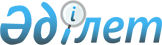 О внесении изменений в постановление акимата города Балхаша Карагандинской области от 01 декабря 2011 года № 48/04 "Об определении мест для размещения агитационных печатных материалов для проведения встреч с избирателями кандидатов в Президенты, депутаты Мажилиса Парламента и маслихатов Республики Казахстан"
					
			Утративший силу
			
			
		
					Постановление акимата города Балхаш Карагандинской области от 16 февраля 2023 года № 09/01. Зарегистрировано Департаментом юстиции Карагандинской области 17 февраля 2023 года № 6360-09. Утратило силу постановлением акимата города Балхаш Карагандинской области от 20 октября 2023 года № 51/01
      Сноска. Утратило cилу постановлением акимата города Балхаш Карагандинской области от 20.10.2023 № 51/01 (вводится в действие по истечении десяти календарных дней после дня его первого официального опубликования).
      Акимат города Балхаш ПОСТАНОВЛЯЕТ:
      1. Внести в постановление акимата города Балхаша Карагандинской области от 01 декабря 2011 года №48/04 "Об определении мест для размещения агитационных печатных материалов для проведения встреч с избирателями кандидатов в Президенты, депутаты Мажилиса Парламента и маслихатов Республики Казахстан" (зарегистрировано Управлением юстиции города Балхаша Карагандинской области № 8-4-254) следующие изменения:
      пункты 1, 4 и приложение 1 к указанному постановлению исключить;
      пункт 2 к указанному постановлению изложить в новой редакции:
      "2. Совместно с городской избирательной комиссией определить места для размещения агитационных печатных материалов для кандидатов в Президенты, депутаты Мажилиса Парламента и маслихатов Республики Казахстан согласно приложению 2.";
      приложение 2 к указанному постановлению изложить в новой редакции согласно приложению к настоящему постановлению.
      2. Контроль за исполнением настоящего постановления возложить на руководителя аппарата акима города Балхаш.
      3. Настоящее постановление вводится в действие по истечении десяти календарных дней после дня его первого официального опубликования.
      "СОГЛАСОВАНО":
      Балхашская городская 
      избирательная комиссия Места для размещения агитационных печатных материалов для кандидатов в Президенты, депутаты Мажилиса Парламента и маслихатов Республики Казахстан
					© 2012. РГП на ПХВ «Институт законодательства и правовой информации Республики Казахстан» Министерства юстиции Республики Казахстан
				
      Аким города Балхаш

К. Камзин
Приложение
к постановлению
Аким города Балхаш
от 16 февраля 2023 года
№ 09/01Приложение 2
к постановлению
акимата города Балхаш
№48/04
от 01 декабря 2011 года
№
Наименование населенного пункта
Для размещения агитационных печатных материалов
1
город Балхаш
Информационный стенд на пересечении улиц Абая и Братьев Мусиных
2
город Балхаш
Информационный щит справа дома №34 микрорайона З.Сабитовой 
3
город Балхаш
Информационный стенд на пересечении улиц Бокейханова и Абая 
4
город Балхаш
Информационный щит слева дома №9 улицы Русакова
5
город Балхаш
Информационный щит справа дома №9 улицы Русакова, микрорайон Конырат
6
город Балхаш
Информационный стенд перед административным зданием железнодорожного вокзала станции Балхаш-1
7
поселок Саяк
Информационный щит перед зданием клуба "Горняк"
8
поселок Гульшат
Информационный щит перед зданием клуба поселка Гульшат
9
поселок Гульшат
Информационный стенд по улице Центральная слева дома №37 в населенном пункте Чубар-Тюбек